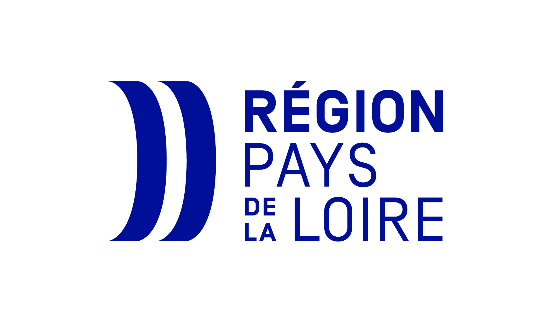 ATTESTATION SUR L’HONNEURA renseigner obligatoirement pour toutes les demandes (initiale ou renouvellement) et quel que soit le montant de la subvention sollicitée. Si le signataire n’est pas le représentant légal de l’association, merci de joindre le pouvoir lui permettant d’engager celle-ci.Je soussigné(e), .......................................................................................................... (Nom et prénom)représentant(e) légal(e) de l’association,- certifie que l’association est régulièrement déclarée,- certifie que l’association est en règle au regard de l’ensemble des déclarations sociales et fiscales ainsi que des cotisations et paiements correspondants,- certifie exactes et sincères les informations du présent dossier, notamment la mention de l’ensemble des demandes de subventions introduites auprès d’autres financeurs publics ainsi que l’approbation du budget par les instances statutaires,Fait le …………………………………. à ……………………………………………..Signature